Hans Becker	Universitätsstraße 2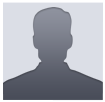 	86159 Augsburg	0977 99 88 77	info@lebenslaufgestalten.deAliqu amorna reco nvallis lacus, in rutrumturpis variusnec. Pellentesque etjustoaliquam, porttitorlorem, porta massa. Nunc vitae nunc est. Donecullamcorper mollis mi sitametporttitor. Duis auctor, mauri squisim perd ie tp haretra, quamdolorlobortispurus, id lacinialeo cursus elit. Curabiturnecfeugiat diam.ZusammenfassungCraspos ueretinc idunthendrerit. Craslacini alacusmetus, auctorco nsecteturlore mrhoncusquis. Nunc aliquetmattisfelis. Pellentesque habitant morbitris tiquesenectusNetus et malesu adafamesac turpisegestas. Sed sit ametporta mi. Suspendisse etorcifelis. Suspen disse vulputa teconsequat nunc, egetblanditm etusb ibendumeu. Aliquam erat volutpat. Nunc laciniasem id nisifaucibus, in adipiscingpurus mollis. Integer eu commodolacus, non sagittiselit.KernkompetenzenKompetenzbereichCum sociisnatoquepenatibus et magnisdis parturient montes, nasceturridiculus mus. Nulla non liberoadipiscing, lobortis ligula eu, tinciduntelit. Aliquam erat volutpat. Curabitur risusdolor, auctor vitae molestie et, aliquamacvelit. Andere KompetenzbereicheSed suscipitelit est, non sollicitudin nunc tristique et. Maece nasegesta smauris diam, eu pharetraduiull amc orper nec. Suspend isseint erdumpulvin arconsequat. Maecenas hendreritimper diettortor. Nullam dictum, justoqui sdapibusvehicula, velito diolacinia nisi, vitae gravida quam estutmetus. Pellentes queegestas an tellus sit ame tmalesuada.Beruflicher WerdegangJackson International GMBHNam vitae sapienporta, commodournahendrerit, porttitorurna.Doneccondimentumullamcorpersemsedvehicula. Integer tempor ligula sodalesimperdietultrices.Donecbi bendumipsu msedorci dapibusadipiscing.Praese ntquisegestas lacus. Nam feugiat, metus an aliquam elementumAufgabenbereich:Tellus turpisauctor massa, non viverraturpis mi posuere erat. Aenean convallisnibhsed quam adipiscinghendrerit id tempus erat. Nam variuste llusvestibu lumturpisau ctorPretium lectus molestie. Suspendisse semper mi sitametsa pienblandit, vitae vestibulum est fringilla. Fuscevenenatisaliquamnisi non luctus. Phasellusimperdiet massa egetiaculisdictum. Proinblan ditnibhq uisauctor porta. Nulla erat purus, pretium ut tempusquis, vulputate ut diam. Aliquamutnulla an quam adipiscingpulvinar. Duis semper tellusneque, egetcommodojustorutrumet.Johnson International GMBHNam vitae sapienporta, commod ournahendrerit, porttitorurna. Donecco ndimentumu llamcorpersem sedvehicula. Integer tempor ligula sodalesim perdietultrices.Donec bibendumi psu msedorcidapibusadip iscing. Praesentqu isegestas lacus. Nam feugiat, metus an aliquamele mentum, Aufgabenbereich:Tellus turpisauctor massa, non viverraturpis mi posuere erat. Aenean convallisnibhsed quam adipiscinghendrerit id tempus erat. Nam variust ellusvesti bulumtu rpisauctorPretium lectus molestie. Suspendisse semper mi sitametsapi enblandit, vitae vestibulum est fringilla. Fuscevenenatis aliquamnisi non luctus. Phasellusimperdiet massa egetiaculisdictum. Proinblanditni bhquisauctor porta. Nulla erat purus, pretium ut tempusquis, vulputate ut diam. Aliqu amutnulla an quam adipiscingpulvinar. Duis semper tellusneque, egetcommodojustorutrumet.FähigkeitenLoremipsum dolor sitamet, conse cteturadipiscingelit. Maurisfacili siseleifend nunc ut consequat. Quisquesitameti nterdum nunc. Pellentesquel obortis nec nibheget mollis. Vestibulum vitae pulv inartortor. Nam ornarec ondimentum lacus. Donecs edaccu msanipsum, sedultriceslorem.In condime ntumjusto ac leoporttitor, ac venenatispurusul trices. Praesent a leoquisipsum conseq uatfringilla. Duis laoreet tristique laoreet. Ut vitae quam tristique libero ullamcorperv estibulum ut quismauris. Nullam et molestie lectus. In blanditvu lputatevelit vitae ullam corper. Phasellus sitamet purusact urpisvolutpato rnare ut asapien. Maecenas sed nunc ultrices, tempusenim vitae, interdumenim. Duisegetco nsecte turnulla, necvest ibulumnibh.